1) В равнобедренном ∆АВС   АВ=ВС, А=550 . Найдите В.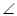 2) Найдите площадь треугольника АВС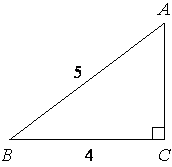 3)Найдите площадь параллелограмма. 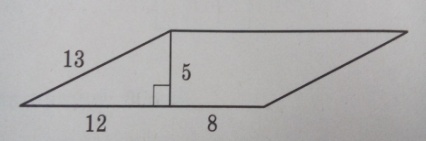 4)Найти радиус окружности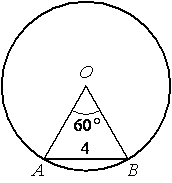 5) Найдите тангенс угла AOB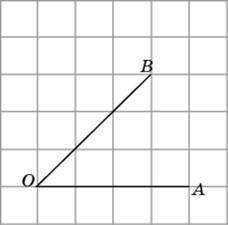 